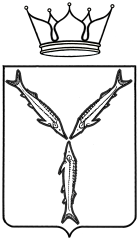 МИНИСТЕРСТВО МОЛОДЕЖНОЙ ПОЛИТИКИИ СПОРТА САРАТОВСКОЙ ОБЛАСТИПРИКАЗот  29.08.2018  №  512г. СаратовО присвоении спортивных разрядовВ соответствии с разрядными нормами и требованиями Единой всероссийской спортивной классификации, административным регламентом по предоставлению министерством молодежной политики, спорта и туризма Саратовской области государственной услуги «Присвоение спортивных разрядов (кандидат в мастера спорта и I спортивный разряд) и квалификационной категории «Спортивный судья первой категории» утвержденным приказом № 287 от 15 августа 2012 года и на основании представленных документовПРИКАЗЫВАЮ:Присвоить спортивный разряд «Кандидат в мастера спорта»:Присвоить I спортивный разряд:Подтвердить спортивный разряд «Кандидат в мастера спорта»:Контроль за исполнением настоящего приказа возложить на и.о. первого заместителя министра А.А. Абрашина.Министр                                                                                                              А.В. Абросимов№ п/пФ.И.О.Вид спортаУчреждение, организация1.Доцевой Валерии Владимировнегребной спортСРОО «Федерация гребного спорта Саратовской области»2.Костенко Марине Дмитриевнегребной спортСРОО «Федерация гребного спорта Саратовской области»3.Кузнецовой Анне Дмитриевнегребной спортСРОО «Федерация гребного спорта Саратовской области»4.Кучеренко Максиму Дмитриевичугребной спортСРОО «Федерация гребного спорта Саратовской области»5.Николаевой Екатерине Сергеевнегребной спортСРОО «Федерация гребного спорта Саратовской области»6.Акбулатову Ильясу ИльдаровичубоксСРОО «Федерация бокса Саратовской области»7.Васильеву Егору ВладимировичубоксСРОО «Федерация бокса Саратовской области»8.Казиеву Ерлану БатырбаевичубоксСРОО «Федерация бокса Саратовской области»9.Сэму Сергею МихайловичубоксСРОО «Федерация бокса Саратовской области»10.Ягудину Илье Сергеевичуспорт лиц с ПОДАСРОО «Федерация спорта лиц с ПОДА»11.Недобежкину Илье ДенисовичусамбоСРОО «Спортивная федерация самбо Саратовской области»12.Кошелеву Павлу Павловичуспортивная борьбаОО «Саратовская областная федерация спортивной борьбы» 13.Зюрюкину Егору Матвеевичуводнолыжный спортСРОФСО «Федерация воднолыжного спорта Саратовской области»14.Лосеву Семену Сергеевичуводнолыжный спортСРОФСО «Федерация воднолыжного спорта Саратовской области»15.Табуеву Уллубию ВазирхановичукаратэСОРО «Саратовская областная спортивная федерация каратэ»16.Неупряженко Алене Викторовнелегкая атлетикаСРОО «Региональная спортивная федерация легкой атлетики»№ п/пФ.И.О.Вид спортаУчреждение, организация1.Бибарсовой Эльмире Жавдятовнеспорт лиц с ПОДАСРОО «Федерация спорта лиц с ПОДА»2.Зверкову Даниле СергеевичусамбоСРОО «Спортивная федерация самбо Саратовской области»3.Марчеву Ивану АлександровичусамбоСРОО «Спортивная федерация самбо Саратовской области»4.Пахомову Вадиму АлександровичусамбоСРОО «Спортивная федерация самбо Саратовской области»5.Семенченко Владиславу РомановичусамбоСРОО «Спортивная федерация самбо Саратовской области»6.Хурсику Тимофею ЕвгеньевичусамбоСРОО «Спортивная федерация самбо Саратовской области»7.Черкасову Даниле МаксимовичусамбоСРОО «Спортивная федерация самбо Саратовской области»8.Кривоножкиной  Ксении Вениаминовнехудожественная гимнастикаОО «Саратовская областная федерация художественной гимнастики»9.Лизуновой Екатерине Владиславовнехудожественная гимнастикаОО «Саратовская областная федерация художественной гимнастики»10.Малашенковой Виктории Сергеевнехудожественная гимнастикаОО «Саратовская областная федерация художественной гимнастики»11.Филиной Екатерине Владимировнехудожественная гимнастикаОО «Саратовская областная федерация художественной гимнастики»12.Корнеевой Софии Алексеевневоднолыжный спортСРОФСО «Федерация воднолыжного спорта Саратовской области»13.Евдокимову Алексею АлександровичуволейболСРОФСО «Федерация волейбола Саратовской области»14.Лифанову Александру АлександровичуволейболСРОФСО «Федерация волейбола Саратовской области»15.Татаринову Алексею СтаниславовичуволейболСРОФСО «Федерация волейбола Саратовской области»16.Терину Александру ВитальевичуволейболСРОФСО «Федерация волейбола Саратовской области»№ п/пФ.И.О.Вид спортаУчреждение, организация1.Малкиной Марии Сергеевневоднолыжный спортСРОФСО «Федерация воднолыжного спорта Саратовской области»